Safety Contract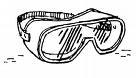 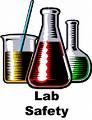 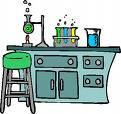 Purpose: This contract is designed to inform you of all the rules of this lab as well as precautions that need to be taken to in order to prevent injury or bodily harm. In other words, this contract has been constructed to make sure that everyone is aware that the science lab holds many dangers and hazards. However, the lab can be a safe environment if the appropriate preventative measures are taken and safety regulations are followed. Therefore, you are all required to read this document and familiarize yourselves with the regulations below. To demonstrate that you and your parents have read and understand this document, you and your parent’s/guardians are required to sign this form before you can take part in any lab activityRules: You must ALWAYS wear your goggles when in the lab!Never begin a lab early or without the instructor present. Never work alone. Before beginning a lab, make sure you have thoroughly read through and understand the procedures for the day. If you have questions about a lab or if something is unclear, make sure you ask the instructor for clarification/help before beginning the experiment. A respectful mature attitude is expected all times in the lab setting; horse-play and practical jokes are prohibited. Only touch equipment, chemicals, and supplies if you are instructed to do so. Only perform the authorized experiment.Make sure your lab station and area is as clean as possible at all times. Extra supplies and personal items, like binders and pencil cases, really clutter up a lab area and can cause accidents. So, leave all personal items besides a pen and lab notebook on a side table away from your experiment. Do NOT eat or drink anything in the lab area.Do NOT eat or drink anything from lab equipment. This includes beakers, test tubes, graduated cylinders, flasks, etc. If you spill or break ANYTHING, notify the instructor immediately! Proper disposal techniques will be implemented immediately following. Do NOT dump any chemicals down the drain unless instructed that such action is permissible. Report ALL injuries, whether severe or not, to the instructor!Clean up your lab station and wash your hands thoroughly before leaving the lab. Once your station is clean, I dismiss you from lab and allow your group to leave. Never leave an experiment unattended (This includes walking away from your station without switching off hot plates). Any/all materials/equipment used will be handled with respectNever remove anything from the lab!!!!Stay with your lab group. I should not see you wandering around the room or turned around chatting with a friend during lab.Be a part of the lab! You do every lab in this class for a specific reason so make sure you are actively participating in lab so you learn/practice the material. Show up to lab with pre-lab work already finished. This is background information you need to know to be successful in lab so the failure to complete these sections may mean you need to make up the lab at another time. I                                       have read and understand all of the safety rules and regulations designated on this contract. I know that all of the above rules are designed to keep me, my fellow classmates, and the instructor as safe as possible in the classroom and thus agree to abide by all of the regulations. By signing this document, I am saying that I am fully aware of my responsibilities and roles in the lab. Purposeful violation of any of these rules can and will result with disciplinary action and potential removal from the lab setting.  Class/Period:								Student Name: 						   Student Signature: 							  Date:		Parent/Guardian’s Signature: 					  Date:		